Leerdoel: Je kunt op een creatieve manier een eenvoudige robot maken.Hebocon botsWerkbladJe hebt kennis gemaakt met een eenvoudige robot: je bibberbeestje. Bedenk nu een geheel eigen robot en doe mee aan de Hebocon wedstrijd! Let op! De robot moet NUTTELOOS zijn. Je mag dus geen slimme technische snufjes toevoegen om de wedstrijd te kunnen winnen.Je vorige robot kon alleen maar bibberen, maar kun jij een robot ook iets anders laten doen? Bedenk een eenvoudige NUTTELOZE robot, die een eenvoudige beweging kan maken, waarmee je de strijd aan wilt gaan met andere NUTTELOZE robots.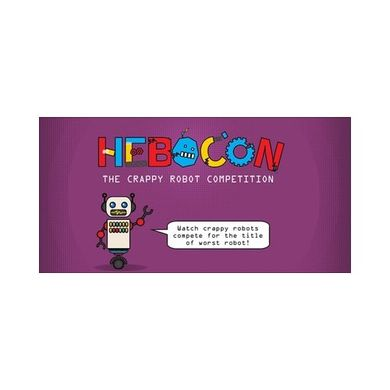 Kwaliteitseisen:De robot is volledig nutteloos.De robot bevat geen slimme technische snufjes.Materialen:Hebocon basispakket (motor, batterij met aansluitclip, stroomsnoertjes, assen)Materialen die je van huis meeneemtDiverse soorten gereedschapPlanning:Werkwijze:Bedenk welke materialen je wilt gaan gebruiken.Kies een aanvals- en verdedigingstechniek en de manier van voortbewegen.Creëer een nutteloze robot waarmee je de wedstrijd zou kunnen winnen.Kwaliteitseisen:De robot is volledig nutteloos.De robot bevat geen slimme technische snufjes.Materialen:Hebocon basispakket (motor, batterij met aansluitclip, stroomsnoertjes, assen)Materialen die je van huis meeneemtDiverse soorten gereedschapPlanning:Werkwijze:Bedenk welke materialen je wilt gaan gebruiken.Kies een aanvals- en verdedigingstechniek en de manier van voortbewegen.Creëer een nutteloze robot waarmee je de wedstrijd zou kunnen winnen.Rubric Technologie Hebocon BotsRubric Technologie Hebocon BotsRubric Technologie Hebocon BotszorgensuccescriteriabevorderingenJe kunt de materialen die je gebruikt benoemen en uitleggen waarvoor je ze gebruikt.Je kunt een eenvoudige stroomkring maken.Je kunt uitleggen wat jouw Hebocon Bot uniek maakt.Je kunt een eenvoudige robot maken.